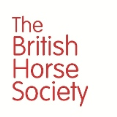 BHS Event Safeguarding Plan v1 2019
(All areas in brackets to be completed)Further advice is available http://www.bhs.org.uk/our-charity/about-us-and-our-work/working-with-the-law/safeguarding-children  BHS Event Safeguarding Plan v1 2019
(All areas in brackets to be completed)Further advice is available http://www.bhs.org.uk/our-charity/about-us-and-our-work/working-with-the-law/safeguarding-children  BHS Event Safeguarding Plan v1 2019
(All areas in brackets to be completed)Further advice is available http://www.bhs.org.uk/our-charity/about-us-and-our-work/working-with-the-law/safeguarding-children  BHS Event Safeguarding Plan v1 2019
(All areas in brackets to be completed)Further advice is available http://www.bhs.org.uk/our-charity/about-us-and-our-work/working-with-the-law/safeguarding-children  This is the safeguarding plan for:This is the safeguarding plan for:This is the safeguarding plan for: on   on   on  For a one off event - Date of event:For a one off event - Date of event:For a one off event - Date of event:Or for a series of the same activity:Or for a series of the same activity:Or for a series of the same activity:Every  from  until Every  from  until Every  from  until The venue for this event is:The venue for this event is:The venue for this event is:The person with safeguarding responsibilities at the event:The person with safeguarding responsibilities at the event:The person with safeguarding responsibilities at the event:The event safeguarding contact’s main role at the event is:The event safeguarding contact’s main role at the event is:The event safeguarding contact’s main role at the event is:The following section should be edited as appropriate for your event. The 1st column gives some examples of things you should consider. The 2nd column gives some examples of relevant actions. The following section should be edited as appropriate for your event. The 1st column gives some examples of things you should consider. The 2nd column gives some examples of relevant actions. The following section should be edited as appropriate for your event. The 1st column gives some examples of things you should consider. The 2nd column gives some examples of relevant actions. The following section should be edited as appropriate for your event. The 1st column gives some examples of things you should consider. The 2nd column gives some examples of relevant actions. The following section should be edited as appropriate for your event. The 1st column gives some examples of things you should consider. The 2nd column gives some examples of relevant actions. The following section should be edited as appropriate for your event. The 1st column gives some examples of things you should consider. The 2nd column gives some examples of relevant actions. Area to consider:Area to consider:Notes (record information about each area and any relevant dates):Notes (record information about each area and any relevant dates):Action/Arrangements:Action/Arrangements:List of Key Staff / Volunteers and Helpers The following roles will have unsupervised contact with children:Criminal record checks are required for the following roles:Any further actions required? Or mark as ‘Complete’. Staff, volunteers and helpers aware of: BHS policies and procedures e.g. safeguarding policy, codes of conduct, reporting proceduresSafeguarding Training Event Safeguarding ContactAll policies and procedures have been circulated as part of the event induction.Safeguarding training completed for the following people:Any further actions required? Or mark as ‘Complete’. Horse owners awareness of relevant policies and proceduresNotice given at registration, details of Event Safeguarding Contact at entrance of eventAny further actions required? Or mark as ‘Complete’. Notice to parents and carers regarding supervision of children Notice given at registration, sign regarding supervision of children at entrance of eventAny further actions required? Or mark as ‘Complete’. Security Registration lists for event ID badgesPhotography policyStaff and key people list kept with …..List of attendees and contact numbers kept.ID badges produced for all relevant peopleOfficial photography details:Staff and key people notified about mobile phone camera use.Any further actions required? Or mark as ‘Complete’. Local ContactsPolice: 101Local children’ services:NSPCC Helpline: 0808 8005000BHS Safeguarding Team: 02476 840746Any further actions required? Or mark as ‘Complete’. Signed: Date: Subject to review, monitoring 
and revision by:  Every: 